Описание основной образовательной программы среднего общего образования  Основная образовательная программа среднего общего образования МКОУ «Михайловская СОШ №1» (далее основная образовательная программа среднего общего образования) разработана на основе Федерального Закона - 273 «Об образовании в Российской Федерации», принятого Государственной Думой 21 декабря 2012 года, одобренного Советом Федерации 26 декабря 2012 года; приказа Министерства образования Российской Федерации от 5 марта 2004 года №1089 "Об утверждении федерального компонента государственных стандартов начального общего, основного общего и среднего (полного) общего образования" (с изменениями от 31 января 2012г); приказа Министерства образования Российской Федерации от 9 марта 2004 г. № 1312 «Об утверждении федерального базисного учебного плана и примерных учебных планов для образовательных учреждений Российской Федерации, реализующих программы общего образования» (в действующей редакции);  гигиенических требований к условиям обучения в МКОУ «Михайловская СОШ №1», утверждённых постановлением Главного государственного санитарного врача РФ от 29.12.2010 года №189. Основная образовательная программа среднего общего образования - комплекс основных характеристик образования (объем, содержание, планируемые результаты), организационно-педагогических условий и форм аттестации, который представлен в виде учебного плана, календарного учебного графика, рабочих программ учебных предметов, курсов, дисциплин (модулей), иных компонентов, а также оценочных и методических материалов.  Основная образовательная программа среднего общего образования учитывает тип и вид образовательной организации, а также образовательные особенности и запросы  участников образовательных отношений. Основная образовательная программа среднего общего образования создана с учетом особенностей и традиций МКОУ «Михайловская СОШ №1», предоставляющих возможности обучающимся в раскрытии  творческих возможностей личности.       МКОУ «Михайловская СОШ №1» входит в единую образовательную систему муниципального образования «Михайловский район».      Деятельность МКОУ «Михайловская СОШ №1» строится на основе принципов демократизации, гуманизации, дифференциации, сотворчества и сотрудничества, приоритета общечеловеческих ценностей, светского характера образования с учетом интеллектуального и творческого потенциала личности, её индивидуальных способностей и особенностей с целью профильного самоопределения ребенка.       МКОУ «Михайловская СОШ №1» несет ответственность за качество образования и его соответствие государственным образовательным стандартам, за соответствие применяемых форм, методов и средств организации образовательных отношений возрастным психофизиологическим особенностям, склонностям, способностям, интересам обучающихся, требованиям охраны их жизни и здоровья.        МКОУ «Михайловская СОШ №1» несет ответственность за сохранение и развитие интеллектуального потенциала личности, воспитание у нее гражданственности, патриотизма, толерантности.    Целевое назначение основной общеобразовательной программы среднего общего образования: обеспечение образовательных  отношений,  предусмотренных  государственными образовательными стандартами и направленных на реализацию следующих основных целей:  формирование у обучающихся гражданской ответственности и правового самосознания, духовности и культуры, самостоятельности, инициативности, способности к успешной социализации в обществе; 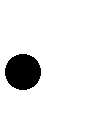  дифференциация обучения с широкими и гибкими возможностями построения старшеклассниками индивидуальных образовательных программ в соответствии с их способностями, склонностями и потребностями, создание условий для освоения учащимися основных образовательных программ (на базовом и профильном уровне) в соответствии с государственными образовательными стандартами;  обеспечение обучающимся равных возможностей для их последующего профессионального образования и профессиональной деятельности, том числе с учетом реальных потребностей рынка труда; Основная образовательная программа среднего общего образования на этапе получения среднего общего образования  предполагает развитие:  социальной готовности к самоопределению в сфере науки, культуры, межличностных отношений;     готовности к творческому освоению, сохранению, приумножению  культурных ценностей;   культуры поиска,  обработки, анализа  информации,  в том числе  с использованием информационных технологий;  готовности к организации здорового образа жизни.  Основная образовательная программа среднего общего образования создает условия для  овладения арсеналом  методов исследовательской, проектной деятельности, развивает способность к их презентации в конкурсах, смотрах, конференциях.       Основная образовательная программа среднего общего образования адресована: учащимся и родителям (законным представителям):  для информирования о целях, содержании, организации и предполагаемых результатах деятельности МКОУ «Михайловская СОШ №1» по достижению каждым обучающимся образовательных результатов;  для определения сферы ответственности за достижение результатов образовательной деятельности МКОУ «Михайловская СОШ №1», родителей (законных представителей) и обучающихся и возможностей для взаимодействия. Учителям:  для углубления понимания смыслов образования и в качестве ориентира в практической образовательной деятельности. Администрации МКОУ «Михайловская СОШ №1»:  для координации деятельности педагогического коллектива по выполнению требований к результатам и условиям освоения обучающимися основной образовательной программы среднего общего образования;  для регулирования отношений субъектов образовательного процесса, для принятия управленческих решений на основе мониторинга эффективности процесса, качества  условий и результатов образовательной деятельности.     Содержание основной образовательной программы среднего общего образования формируется с учётом государственного заказа:  создание условий для получения обучающимся качественного образования в соответствии с государственными образовательными стандартами; развитие творческой, конкурентоспособной, общественно-активной, функционально-грамотной, устойчиво развитой личности. Социального заказа:  организация образовательных отношений в безопасных и комфортных условиях;   обеспечение 	качества 	образования, 	позволяющего 	выпускникам     	эффективно взаимодействовать с экономикой и обществом в соответствии с требованиями времени;   воспитание личности обучающегося, его нравственных и духовных качеств;   обеспечение досуговой занятости и создание условий для удовлетворения интересов и 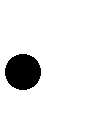 развития разнообразных способностей детей;   воспитание ответственного отношения обучающихся к своему здоровью и формирование навыков здорового образа жизни.  Заказа родителей (законных представителей):  возможность получения их детьми качественного образования;   создание условий для развития интеллектуальных и творческих способностей обучающихся;  сохранение здоровья. Ожидаемый результат  освоения основой образовательной   программы среднего общего образования: выпускник, получивший среднее общее образование в МКОУ «Михайловская СОШ №1» («портрет выпускника»):  освоил все образовательные программы по всем предметам учебного плана в 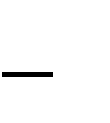 соответствии с государственными образовательными стандартами;  достиг уровня общекультурной компетентности, а именно: освоил содержание выбранного профиля обучения, достаточного для продолжения обучения в учреждениях профессионального обучения;  готов к методам и формам обучения, принятым в образовательных организациях высшего и среднего профессионального образования;  обладает общегуманитарным и  естественно–научным мировоззрением,  обладает определенным культурным уровнем;  владеет навыками творческой деятельности;  владеет различными способами коммуникации,  в том числе информационными.  готов к производительному труду в современных  условиях, прежде всего, в сфере интеллектуальной деятельности;  имеет выраженную личностную направленность к созидающей общественной деятельности (социальная активность, социальная ответственность, социальный оптимизм);  ведет и пропагандирует здоровый образ жизни. Основная образовательная программа среднего общего образования соответствует основным характеристикам современного образования: доступности, открытости, перспективности и научной обоснованности, вариативности, технологичности, поли культурности, носит личностно-ориентированный и деятельностный характер; осуществляет принцип равных возможностей для получения качественного среднего общего образования. Основная образовательная программа среднего общего образования отвечает возрастным особенностям обучающихся: активности, информированности, коммуникабельности, способности к творчеству, стремлению к познанию нового. Образовательная  деятельность  осуществляется на государственном языке Российской Федерации.  Срок реализации – 2 года. 